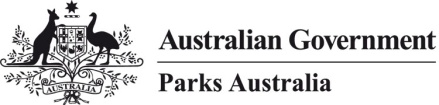 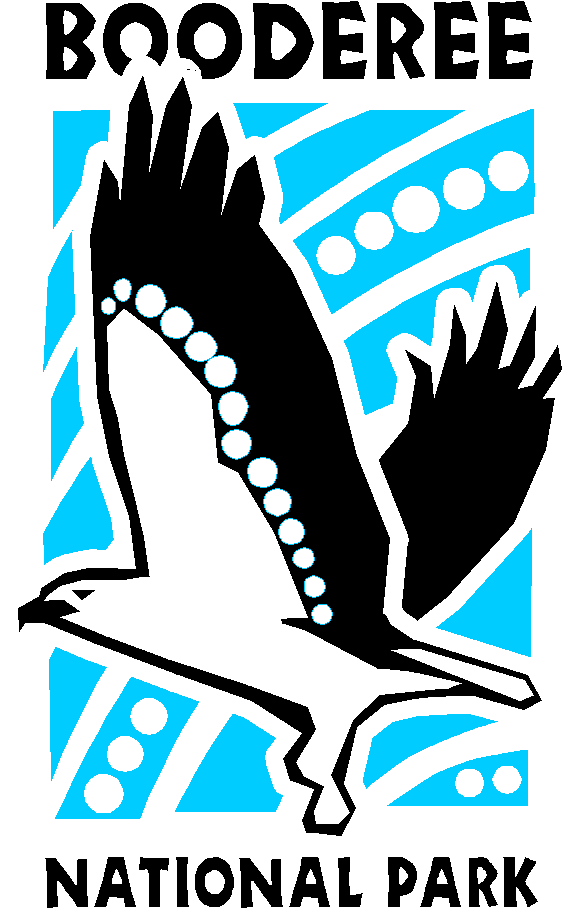 Booderee National ParkGuided Walks Group Booking FormOrganisers Details Organisers Name:Organisers Position:Email Address:Phone Number:Organisation DetailsName of Organisation:Address:State:						Postcode: Type of Organisation: 	 School       University/TAFE     Special Interest Group      Other School details (for schools to complete only) Please tick:	 Childcare    Pre-school	 Primary     Secondary     TAFE    University    Other________Year Level: ________________			Unit/Curriculum Links: ____________________Participants DetailsTotal Number of Participants:		Number of Adults (please outline number of teachers):		Number of children:				Do you have Aboriginal and Torres Strait Islander participants? 	 *yes	 no* If so, how many participants are Aboriginal and Torres Strait Islander? ____________Does your group have any special requirements?    *yes	 no* Please describe _________________________________________________________________________ Activity DetailsWe currently provide one tour, the ‘Koori culture & bush tucker walk’ weekly on TuesdaysPlease select your preferred date and time slot for this walk. Please note, 30 people per group with a maximum of 60 people per timeslot. (E.g. two groups of 30 can be delivered in the same time slot)Preferred Date of walk:  Tuesday_________________	Alternate Date of walk: Tuesday __________________	10:00 am (max. 60 persons) 			 11:30 am (max. 60 persons)	  1:00 pm (max. 60 persons)			3:00 pm (max. 60 persons)Comments: _________________________________________________________________________Submit this form to booderee.interps@environment.gov.au, and a confirmation with booking details will be sent in return_________________________________________________________________________Where Booderee National Park guided walks are unavailable you may wish to book Indigenous guided tours through Galamban Aboriginal Tours. See http://www.galamban.net for more information.